РЕГИОНАЛНО ДЕПО ЗА НЕОПАСНИ ОТПАДЪЦИ  НА ОБЩИНА РУДОЗЕМ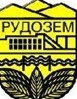 ГОДИШЕН ДОКЛАД ПО ОКОЛНА СРЕДАЗА ИЗПЪЛНЕНИЕ НА ДЕЙНОСТИТЕ, ЗА КОИТО Е ПРЕДОСТАВЕНО КОМПЛЕКСНО РАЗРЕШИТЕЛНО № 387–НO/2010г. НА „РЕГИОНАЛНО ДЕПО ЗА НЕОПАСНИ ОТПАДЪЦИ НА ОБЩИНА РУДОЗЕМПЕРИОД НА ДОКЛАДВАНЕ – 01.01.2018 Г. – 31.12.2018 Г.гр. Рудозем, 2019 год.РЕЧНИК НА ИЗПОЛЗВАНИТЕ ТЕРМИНИКР                                         Комплексно разрешителноТБО                                      Твърди битови отпадъциРДНО                                   Регионално депо за неопасни отпадъци МОСВ                                   Министерство на околната среда и водите РИОСВ                                 Регионална инспекция по околна среда и водите ИАОС                                   Изпълнителна агенция по околна средаСУОС                                   Система за управление на околната средаЕРИПЗ                                 Регламент  №166/2006  относно  създаването  на  Европейски регистър за изпускането и преноса на замърсителиЗООС                                    Закон за опазване на околната средаТП                                         Точка на пробовземане МК                                        Мониторингов кладенец ИВ                                         Инфилтратни водиСЪДЪРЖАНИЕВЪВЕДЕНИЕ     Община Рудозем притежава Комплексно разрешително № 387-НО/2010г. и настоящия   Годишен   доклад   по   околна   среда   ( ГДОС )   се   изготвя   на основание чл.125, ал.1, т.6 от ЗООС и Условие 5.10.1 от цитираното Комплексно разрешително. Съгласно Договор № 157/ 09.12.2016г. за извършване на услуга с предмет: „ Експлоатация на общинско депо за неопасни отпадъци на Община Рудозем, намиращо се в местността                  „ Бунарски дол, с. Бърчево, Община Рудозем “, Кооперация „ Екосистем КООП “, като оператор на РДНО се задължава да изготвя, публикува и представя ежегодно в РИОСВ – Смолян и Община Рудозем, Годишен доклад за изпълнението на дейностите, за които е предоставено Комплексно  разрешително,  в  срок  до  31  март  на  съответната  година, следваща година за която се отнася.    Този Доклад е изготвен съгласно Образеца на годишен доклад, приложен към утвърдената  със  Заповед на министъра  на околната  среда  и  водите    № РД 806/31.10.2006г. “ Методика за реда и начина за контрол на комплексни разрешителни и образец на годишен доклад за изпълнение на дейностите, за които е предоставено комплексното разрешително ”. Формата му дава възможност необходимата информация лесно да бъде прехвърлена в база данни, с помощта на които България да изпълни поетите ангажименти съгласно директивата за КПКЗ, Решението за Европейски регистър на емисиите на вредни вещества (EPER) и Протокола на Икономическата комисия за Европа (ИКЕ) на ООН за регистри на емисии и трансфер на замърсявания (PRTR).      Комплексното разрешително е издадено на основание чл.117, ал.1  и  във връзка с чл.120 от Закона за опазване на околната среда (ЗООС) и е влязло в сила на 12.03.2010 год.1.УВОД1.1. Общи данниразрешително №387-НО/2010г.1.1.1.Наименование на инсталацията, за която е издадено комплексно разрешително (КР)Инсталацията, която попада в обхвата на т. 5.4. от Приложение 4 на ЗООС:„ Регионално депо за неопасни отпадъци на Община Рудозем- Клетка 1 “1.1.2. Адрес по местонахождение на инсталациятаРегионално депо за неопасни отпадъци на Община Рудозем е разположено в местността “ Бунарски дол ” в землищата на с. Елховец и с. Войкова лъка, Община Рудозем. Площадката се намира извън регулацията на гореописаните землища и на 7 km от гр. Рудозем, с обща площ около 16 декара.1.1.3. Регистрационен номер на КРКомплексно разрешително КР №387-НО/2010г.1.1.4. Дата на подписване на КРКомплексното разрешително е подписано на 08.02.2010 г.1.1.5. Дата на влизане в сила на КРКомплексното разрешително е влязло в сила на 12.03.2010 г.1.1.6. Оператор на инсталацията и притежател на разрешителното  Собственик на инсталацията “Регионално депо за неопасни отпадъци” е Община Рудозем.Оператор на РДНО е Кооперация „ Екосистем КООП “- гр. Рудозем.1.1.7. Адрес, тел. номер, факс, e-mail на собственика/оператораОбщина Рудозем,                         4960 гр. Рудозем,                                                                                      бул.“България” № 15,         тел.0306/99141, факс:0306/99199, e-mail:obrud@abv.bg.1.1.8. Лице за контактМирослав Белев – Гл. експерт  “Екология и Технически контрол ”Фехми Демиров- Председател на Кооперация „Екосистем КООП“1.1.9. Адрес, тел. номер, факс, e-mail на лицето за контактиОбщина Рудозем,4960 гр. Рудозем,бул. “България” № 15тел. 0893 356 761; 0878 814483, e-mail: miro_belev@abv.bge-mail: mikis6@abv.bg1.1.10. Кратко описание на всяка от дейностите/процесите, извършвани в инсталацията     Съгласно   актуалното   законодателство,   Регионалното   депо   за   неопасни отпадъци  (РДНО)  на  Община  Рудозем  е  класифицирано  като  “депо за неопасни  отпадъци ”  и  като  такова  приема  битовите (твърди битови) и неопасни производствени отпадъци.РДНО приема генерираните отпадъци от бита на населението на Община Рудозем с обща територия 191,3 km2, население 10 069 жители и деветнадесет населени места от общо двадесет и три, намиращи се на територията на общината.Предвидено е площадката да се усвоява поетапно, като за тази цел са обособени участъци (етапи). Изградени са вътрешни (технологични) пътища, които осигуряват удобен достъп на техниката до всеки участък. По проект е предвидено изграждане на вътрешни (технологични) пътища за следващи участъци.Депонирането  на  отпадъците  започва  в  северозападната  част  (най-висока кота на площадката).Технологията на депониране включва:  Разтоварване  Ръчно сепариране  Депониране  Разстилане с уплътняване  Запръстяване  Оросяване с инфилтрирани води (ИВ)На депото работят следните машини за обработка на отпадъка:  машини за обработка на стъклени, хартиени, пластмасови отпадъци, като преса хидравлична за хартия, мелница М 300/450 за мелене на пластмаси; трошачка челюстна със сложно действие за натрошаване на стъкла; помпа за връщане на инфилтрата.Материалите   за   повторно   оползотворяване   - хартия,   картон   и   фолиа, пластмасово  фолио  и  кухи  пластмасови  тела  се  пресоват  в  автоматично работеща канална преса за балиране. Пресата за балиране избутва готовите стегнати бали в склад за бали. Посредством мотокар - вилков повдигач, оборудван със специална щипка за бали, същите се складират междинно, разделени по видове материали за оползотворяване.След отделяне на рециклируемите отпадъци, остатъчните битови и неопасни отпадъци се извозват до клетката за депониране. Във всеки от участъците се навлиза по вътрешен експлоатационен път, който завършва с обръщателна площадка.Технологията на натрупване обхваща депониране на отпадъците в определен дневен работен участък, чрез разстилане на тънък слой (0,20 – 0,30m) и последващото им уплътняване до достигане височина на работния слой от 1,80 m, след което се полага промеждутъчен изолиращ слой пръст от 0,20 –0,25 m.При излизане, сметовозните коли задължително преминават през дезинфекционния трап за дезинфекция на гумите.Депото е конструирано с мембранна система покриваща вътрешните повърхности на дъното и страните на клетката на депото и със система за дрениране на инфилтрата. Комбинираното действие на двете системи предотвратява проникването на инфилтрата в почвата и подземните води и в повърхностните води в района на депото.През  2018г.  не  са  извършвани  строителни  дейности  касаещи  работата на депото.Годишен доклад по околна среда за изпълнение на дейностите през 2018г., за които е предоставено Комплексно разрешително №387-НО/2010г.1.1.11. Производствен капацитет на инсталациятаКапацитетът на инсталацията е 72 600t отпадъци при средно денонощен обем депонирани отпадъци 19.94 t/24h.От таблицата е видно, че са спазени Условие 4.1. и Условие 4.2. от КР.8  	С Договор № 157/ 09. 12. 2016г. Община Рудозем възлага на  Кооперация  “Екосистем КООП” да  извършва дейности по: Третиране на твърди битови отпадъци и експлоатация на регионалното депо за ТБО в местността   “Бунарски дол”, с. Бърчево, Община Рудозем.Депонираните битови отпадъци от Община Рудозем за 2018г. са описани в Табл. 1Таблица 1     През отчетния период на регионалното депо са депонирани отпадъци     и от следните фирми – Табл. 2Таблица 21.1.12.Организационна    структура    на    фирмата,    отнасяща    се    до управлението на околната средаКмет на Община Рудозем; Заместник кмет;Директор Дирекция “ СБТОЗСД ”;Гл. експерт “ Екология и Техн. Контрол ” в Община Рудозем.Председател на Кооперация „ Екосистем КООП “- гр. Рудозем1.1.13. РИОСВ, на чиято територия е разположена инсталациятаИнсталацията се намира на територията на РИОСВ Смолян, гр. Смолян –4700, ул. “Дичо Петров” №161.1.14.Басейнова дирекция, на чиято територия е разположена инсталациятаБасейнова дирекция Източнобеломорски район с център гр. Пловдив - 4000, ул. “ Янко Сакъзов ” № 352. СИСТЕМА ЗА УПРАВЛЕНИЕ НА ОКОЛНАТА СРЕДА       	На депото се прилага  Система за управление на околната среда /СУОС/, отговаряща на следните изисквания:2.1 Структура и отговорности     За нормалната експлоатация на инсталацията са назначени Отговорник на депото и охрана.Съгласно условие 5.1.2. е изготвен списък на персонала, който да извършва дейностите по изпълнение на условията заложени в КР.2.2. Обучение     Обучението на персонала е свързано със запознаване с разработените инструкции, тяхното прилагане и документиране на резултатите от всички дейности по условията в КР.Съгласно условие 5.2.1. от КР, ежегодно се определят потребностите от обучение на персонала на депото и се изготвя годишна програма.2.3. Обмен на информация     Поддържа се актуална информация относно отговорните лица за изпълнение на условията  в  разрешителното.  Създаден  е  списък  по  условие  5.3.1.  на лицата ( имена, длъжности, местоположение на работното място и телефон за контакт   на   отговорните   лица ).   Информацията   е   достъпна   за   всички служители.На  Регионалното  депо  за  неопасни отпадъци  се  поддържа  актуален  списък  и  по условие 5.3.2. на органите/лицата, които трябва да бъдат уведомявани, съгласно условията на разрешителното, техните адреси и начини за контакт   ( включително за спешни случаи ).2.4. ДокументиранеИзготвени са списъците по условия 5.4.1., 5.4.2., 5.4.3.  Осигурен е актуален списък с нормативните актове, отнасящи се към работата на инсталацията. Осигурен  е  актуален  списък  на  всички  необходими  инструкции, изисквани от разрешителното, които се съхраняват на достъпно за всички служители място, както и от лицата отговорни за тяхното изпълнение. Наличен е списък, на всеки от персонала какъв документ е предоставен.     Инструкциите и прилежащата документация се намират при отговарящият за експлоатацията на Регионалното депо за неопасни отпадъци на Община Рудозем - Мирослав Белев - Гл.експерт „ Екология и Техн. контрол ”.2.5. Управление на документи     Актуалните  документи  свързани  с  изпълнението  на  условие 5. 5  в  КР  се намират на разположение на персонала и на лицата, които ги прилагат. Всички инструкции и документи се съхраняват в администрацията на Регионалното депо за неопасни отпадъци  и в Община Рудозем, като са на разположение на компетентните органи.     Изготвена е и се прилага инструкция за актуализация на документите, изисквани   с   комплексното   разрешително,   в   случай   на   промени   в нормативната уредба, работата и управлението на инсталацията, както и за изземване на невалидната документация по условие 5.5.1. от КР.2.6. Оперативно управление      Съгласно условие 5. 6. 1. от КР, изготвени и одобрени са всички инструкции за експлоатация и поддръжка, изисквани с разрешителното, съхранявани в администрацията на Регионалното депо в писмен вид. Същите се предоставят на компетентните органи при поискване.2.7. Оценка на съответствие, проверка и коригиращи действия  Прилага се писмена инструкция за мониторинг на техническите и емисионни показатели, съгласно условията в комплексното разрешително по условие 5.7.1 от КР. Прилага   се   писмена   инструкция   за   периодична   оценка   на съответствието  на  стойностите  на  емисионните  и  технически показатели с определените в с разрешителното по условие 5.7.2 от КР.  Прилага се инструкция за установяване на причините за допуснатите несъответствия и предприемане на коригиращи действия по условие5.7.3. от КР.2.8. Предотвратяване и контрол на аварийни ситуации       Разработена е и се прилага инструкция за аварийно планиране и действия  при аварии, съгласно условия  5. 8.1. и 5.8.2. от КР.     През 2012г. е разработен „ Авариен план за защита при бедствия “ на Депо за неопасни отпадъци и площадка за съхранение на “ ББ Кубове ” на Община Рудозем.  На 15. 06. 2018г. е извършен преглед на приложенията към Плана от ОУ “ ПБЗН ”- гр. Смолян и същите се считат за актуализирани                        до 14. 06. 2019г.     Персонала на депото е запознат детайлно с Аварийния план, който се съхранява в писмен вид на площадката на депото и е на разположение на персонала в случай на аварийни ситуации.     През 2018г. не са възниквали аварийни ситуации, които да застрашат околната среда и здравето на хората и не се е налагало преразглеждане и актуализиране на инструкциите за работа на технологичното/пречиствателното оборудване и аварийния план.2.9. Записи       Записите, изискващи се по Условие 5.9 от КР се водят редовно и са на разположение на заинтересованите страни.2.10. Докладване     Съгласно условие 5.10.1 от КР, оператора на депото ежегодно представя в РИОСВ – Смолян, Годишен доклад за изпълнение на дейностите, за които е предоставено Комплексното разрешително в срок до 31 март на съответната година, следваща година за която се отнася, изготвен съгласно    “ Методика за реда и начина за контрол на комплексни разрешителни и образец на годишен доклад за изпълнение на дейностите, за които е предоставено комплексното разрешително ”.    Своевременно се докладва в РИОСВ при превишения в емисионните норми след извършване на собствения мониторинг по показателите посочени в КР.2.11. Актуализация на СУОС        През отчетния период на 2018г. не е извършвана актуализация на СУОС, тъй като не се е налагало изменение на издаденото комплексно разрешително. ( условие 5. 11. 1 )3. ИЗПОЛЗВАНЕ НА РЕСУРСИ3.1. Използване на вода        Община Рудозем има сключен договор с ВиК за използване на вода за производствени и питейно-битови нужди. Монтирано е измервателно устройство  в  района  на  площадката  на депото.  През  2018г.  количеството консумирана вода за депото е била 42 m³. ( условие 6. 4 )разрешително №387-НО/2010г.Таблица 3.1 ( по Условие 8.1.2. от КР)     	Измерването и документирането на изразходваните количества вода при работа на инсталацията по условие 2 се извършват по определена според нормативните изисквания Инструкция за измерване/изчисляване и документиране на изразходваните количества вода за производствени нужди, съгласно условие 8.1.5.2.     	Изготвена е инструкция по условие 8.1.3. за експлоатация и поддръжка на съоръженията (инсталация за сепариране на ТБО). За извършване на проверки на техническото състояние на водопроводната мрежа се прилага Инструкция за извършване на проверки на техническото състояние на водопроводната мрежа на площадката, установяване на течове и предприемане на действия за тяхното отстраняване, съгласно Условие 8.1.4 от КР. При извършени проверки на техническото състояние на водопроводната мрежа, съгласно горепосочената инструкция през 2018г., не са констатирани течове или други аварии и не се е налагало да бъдат предприети коригиращи действия. Резултатите от проверките се документират и се намират при отговорника на депото.определените в Таблица 8.1.2, причините за документираните несъответствия и предприетите коригиращи действия.количества         вода         за производствени   нужди   за2018г.       не       надвишават стойностите заложени в КР.3.2. Използване на енергия     	Основни консуматори на електроенергия на депото са: машините за последваща обработка на стъклени, хартиени, пластмасови отпадъци, като преса за хартия и мелница за мелене на пластмаса; челюстна трошачка за натрошаване на стъкла и помпата за връщане на инфилтрата. Изразходваното количество електроенергия се отчита по електромер, монтиран до трафопоста на площадката.     	За отчитане и документиране на количествата използвана електроенергия на депото по Условие 2 се прилага Инструкция за измерване/изчисляване и документиране на изразходваните количествата електроенергия, съгласно условие 8.2.2.1. от КР.    	За извършване на оценка на съответствието на документираните количества консумирана електроенергия в сравнение с нормираните в комплексното разрешително е изготвена Инструкция по условие 8.2.2.2. за оценка на съответствието на измерваните/изчислени количества електроенергия с определените такива в условие 8.2.2.1 от КР. Резултатите от изпълнението на инструкцията се документират с изготвяне на протокол.Таблица 3.2 ( по Условие 8.2.1.1. от КР)електроенергия с определените такива в условията  на разрешителното,  причините  за документираните несъответствия и предприетите коригиращи действия.надвишават  стойностите  заложени  вКР.3.3. Използване на суровини, спомагателни материали и горива     Използваните спомагателни материали и горива през 2018г., както и техните количества са описани в Таблици 3.3.2  и  3.3.3.Таблица 3.3.1    В  КР  не  е  регламентирано  определено  количество  суровини,  като  през отчетния период не са и използвани такива.Таблица 3.3.2Таблица 3.3.3.3.4. Съхранение на суровини, спомагателни материали, горива и продукти     Съхранението на химичните вещества и препарати - дезинфектант (хлорна вар и хидратна вар), се извършва при спазване на условията за съхранение, посочени в Информационните листове за безопасност. Използваното количество за 2018г. е както следва: хлорна вар - 30 kg и хидратна вар – 25kg.        Складът за съхранение на дезинфектанти се проверява периодично за съответствие с експлоатационните изисквания и условията на разрешителното. Всяка една проверка се документира, като резултатите от същата  се  отразяват  писмено. През  отчетният  период  няма  регистрирани отклонения от условията, касаещи съхранението на спомагателните материали.         През 2018г. е извършена проверка за начина на съхранение на дезинфектанти на Регионално депо за неопасни отпадъци на Община Рудозем. В резултат на това е установено, че спомагателните материали се съхраняват в отделно помещение в административната сграда, няма течове или изливания. Резултатите показват, че няма несъответствия и не се налага предприемане на коригиращи действия.4.ЕМИСИИ НА ВРЕДНИ И ОПАСНИ ВЕЩЕСТВА В ОКОЛНАТА СРЕДА4.1 Доклад по Европейския регистър на емисиите на вредни вещества/ЕРЕВВ/ И РКТК      Данните са определени чрез изчисления и са представени в Таблица 1 от Приложението към настоящият доклад.4.2. Емисии на вредни вещества в атмосферния въздух       През 2018г. не е извършвано изгаряне на биогаз, тъй като  на по- късен етап ще бъде изградена системата за  изгаряне на газове, съгласно техническата спецификация за експлоатация на депото.4.3. Емисии на вредни и опасни вещества в отпадъчните води       На територията на депото за неопасни отпадъци на Община Рудозем се формират следните потоци отпадъчни води:производствени отпадъчни води;инфилтратни води (ИВ) в пълен рецикъл за оросяване тялото на депото по време на експлоатация ;битово-фекални отпадъчни води;дъждовни води от територията на депото – стопански двор (площадка автокантар), площадка за сепариране на отпадъци и вътрешни пътища; повърхностни атмосферни води от околните терени.     Инфилтратните води от тялото на депото се отвеждат гравитачно чрез дренажни тръби и ревизионни шахти към помпена станция за инфилтратни води от където посредством помпа и тласкателен тръбопровод се подават към оросителната система на депото. Инфилтратните води не формират поток от отпадъчни води за заустване, а рециркулират в изградената оросителна система.     За предпазване района на депото от повърхностни атмосферни води са изградени охранителни канавки по контура на депото.     Изготвени са и се прилагат инструкции по условия 10.1.1.3. за поддържане на оптималните стойности на технологичните параметри, осигуряващи оптимален режим на пречиствателното съоръжение  по условие 10.1.1.1. и инструкция за периодична оценка на съответствие на измерените стойности на контролираните параметри за всяко пречиствателно съоръжение с определените  оптимални  такива  по  условие  10.1.1.2.  от  КР.  По  условие 10.1.2.3. се прилага инструкция за периодична проверка и поддръжка на техническа и експлоатационна изправност на всички съоръжения към дренажната система за инфилтрат от тялото на депото.     Мониторинг на инфилтрата се извършва по условие 10.1.3.2. с честота и показатели посочени в таблица 10.1.3.2. от КР. Точката на пробовземане е ТП– събирателна шахта в ПС(МТ3), с координати N 41о28 07,64 , E 24o48 34,11 . Анализите са извършени от акредитирана лаборатория на “Еко-консулт инженеринг” ООД. Резултатите от мониторинга са подробно представени в Таблица 3 от приложението на настоящия доклад.     Собствен мониторинг на повърхностните води се извършва съгласно условие 10.3.3.1. Пробовземането и анализите се извършват от акредитирана лаборатория на “Еко-консулт инженеринг” ООД, съгласно сключен договор. Резултатите от изпитването за двете точки на пробозмемане - ТП №1 – под депото, с координати 41º28’07.29” N; 24º48’26.27”E и ТП №2 – над депото, скоординати 41º28’11.38” N; 24º48’32.96”E са представени в Таблица 3 от приложението на доклада.     На РДНО се извършва и мониторинг на дъждовните води от два пункта посочени в условие 10.4.1.1. от КР. Резултатите от анализите са направени от акредитирана лаборатория на “ Еко-консулт инженеринг ” ООД и са описани в Таблица 3 от приложението на доклада.През отчетния  период не са предавани за пречистване и не са зауствани отпадъчни води.4.4. Управление на отпадъците     Съгласно Условие 11.2.8. на депото се приемат отпадъци, които са включени в списъка на видовете отпадъци, разрешени за депониране на депото   в   съответствие   с   условията   в   КР,   като   същите   отговарят   на критериите   за   приемане   за   съответния   клас   депо. За постъпилите отпадъци има издадени Становища от РИОСВ- Смолян, че същите могат да бъдат приети за обезвреждане в депо за неопасни отпадъци. Депонирането   на отпадъците се извършва съобразно експлоатационните изисквания, определени   с   проекта   на   технологията   по   депониране   и   плана   за експлоатация на депото.На депото се води ежедневно отчетна книга, в която се вписват кода, вида на отпадъка, общината или фирмата, която го предоставя, работната клетка, където се депонира. Издава се кантарна бележка на приносителя.Съгласно Условие 11.2.9.2. на депото се извършва приемането на отпадъците по придружаваща отпадъците документация, която включва: данни за притежателя на отпадъците (име, адрес, тел., лице за контакти и др.); код  и  наименование  на  отпадъците,  съгласно  Приложение  №  1  от Наредба № 3 за класификация на отпадъците, който съответства на заверения Работен лист за класификация на отпадъка; произход на отпадъците - вид на технологичния процес, в резултат от който се образуват отпадъците; описание на основния състав на отпадъците;  количество на отпадъците.Съгласно Условие 11.2.9.3. при приемане на отпадъците, дежурния оператор на механичната везна извършва проверка на място, която включва: Визуална проверка на отпадъците; Измерване с електронна/механична везна и регистрация по електронен път на количеството на приеманите отпадъци; Отразяване  в  “ Отчетната  книга”  оформена  по  реда  на  Наредба  №9/28.09.2004 г. за реда и образците, по които се предоставя информация за дейностите по отпадъците, както и реда за водене на публичния регистър на издадените разрешения, регистрационните документи и на закритите обекти и дейности; Писмено  потвърждаване  приемането  на  всяка  доставка  отпадъци  с кантарна бележка; Незабавно уведомяване на РИОСВ - Смолян за направен отказ за приемане на отпадъци, когато същите не могат да бъдат приети на депото или отпадъците са предмет на трансграничен внос.Условие 11.2.9.6. се изпълнява, като на депото се приемат само отпадъци посочени в Условие 11.2.8, които отговарят на критериите за приемане.     През 2012г. е изготвен  доклад за основно охарактеризиране на битови  отпадъци  с  код  20  03  01  –  смесени битови  отпадъци.  изготвен  в изпълнение на разпоредбите на чл. 34, ал.1 от Наредба № 6/27.08.2013г. за условията и изискванията за изграждане и експлоатация на депа и на други съоръжения и инсталации за оползотворяване и обезвреждане на отпадъци. Основното охарактеризиране на отпадъците е извършено в съответствие с изискванията  на  част  I,  раздел  1,  т.1.1  на  приложение  № 1  от  Наредба № 6/27.08.2013г.      През 2016г. е изготвен доклад за морфологичния анализ на състава и количството битови отпадъци, образувани на територията на Община Рудозем, съгласно последно утвърдената от Министерство на околната среда и водите   „ Методика за определяне на морфологичния състав на битовите отпадъци “.     Докладите за Основно охарактеризиране на отпадъците и Морфологичен анализ на състава на битовите отпадъци се намират при еколога на Община Рудозем и могат по всяко време да бъдат предоставени на компетентните органи при поискване.   Таблица 4.4.1. (съгласно Условие 11.9.4.2.)      Фирмите, които извозват производствените си отпадъци на депото в           с. Бърчево разполагат с  издадено от РИОСВ- Смолян- Становище за приемане на отпадъци за обезвреждане чрез депониране в депо за неопасни отпадъци.  Копия от становищата се съхраняват в административната сграда на депото и при  Гл. експерт „ Екология “ към Община Рудозем.     За приемането на производствените отпадъци, Община Рудозем е сключила Договори с всички юридически лица посочени в табл. 4.4.1        Образуваните и оползотворените отпадъци от дейността на Инсталацията за сепариране през 2018г., надвишават количествата посочени в табл. 11.5 от КР поради това, че на обекта е създадена по- добра организация за сортиране на отпадъците.     Към края на отчетната 2018г. в складовата база няма налични сепарирани отпадъци.4.5. ШумДейностите, извършвани на производствената площадка се осъществяват по начин, недопускащ предизвикване на шум в околната среда над граничните стойности на еквивалентното ниво на шума посочени в условие 12.1.1. от КР.4.6. Опазване на почвата и подземните води от замърсяване     Съгласно Условие 13.1. е изготвена и се прилага инструкция за периодична проверка за наличие на течове от тръбопроводи и оборудване, разположени на открито, установяване на причините и отстраняването на течовете и инструкция за отстраняване на разливи от вещества ( препарати, които могат да замърсят почвата ) в подземните води и третиране на образуваните отпадъци.През 2018г. няма установени случаи на разливи и изливане на вредни и опасни вещества върху производствената площадка. В изпълнение на Условие 13. 3.  на площадката се съхраняват сорбиращи материали (талаш и пясък) за почистване в случай на разливи.В изпълнение на Условие 13. 5. на площадката няма оборудване или тръбопроводи, от които да възникнат течове.Съгласно условие 13. 6,  Товаро-разтоварните дейности на площадката се извършват единствено на определените за целта места.      По   време   на   експлоатацията   на   депото   се   извършва   мониторинг   на подземните води по условие 13.8.1. Определени са три броя мониторингови кладенци /МК/, от които веднъж на шест месеца се вземат проби за анализ от акредитирана лаборатория. Резултатите от мониторинга са описани в таблица 7 от приложението на доклада. Пунктовете за мониторинг са както следва:           МК1 – под депото (ТМ9), с координати N41о28 07,53 , E 24o48 33,48           МК2 – под депото (ТМ10), с координати N 41о28 06,98 , E 24o48 33,75 МК3 – над депото (ТМ8), с координати N 41о28 11,75 , E 24o48 26,0      Прилага се инструкция по Условие 13.8.4. за периодична оценка на съответствието на концентрациите на замърсители в подземните води с определените стойности за стандарти за качество на подземните води, посочени в табл. 13.8.4 от КР.През 2018г.  на територията на площадката не са констатирани течове и разливи и съответно не са предприемани коригиращи действия за тяхното отстраняване.Условия по КР №387 – НО/2010г.5. ДОКЛАД ПО ИНВЕСТИЦИОННАТА ПРОГРАМА ЗА ПРИВЕЖДАНЕ В СЪОТВЕТСТВИЕ С УСЛОВИЯТА НА КР ( ИППСУКР )Комплексното разрешително е издадено за изграждане на нов обект, за който не е необходимо изготвянето на Доклад по Инвестиционната програма за привеждане в съответствие с условията на Комплексното разрешително (ИППСУКР).6. ПРЕКРАТЯВАНЕ РАБОТАТА НА ИНСТАЛАЦИИ ИЛИ ЧАСТИ ОТ ТЯХУсловие 16.1. В случай, че операторът вземе решение за прекратяване дейността на инсталацията по Условие 2 или на части от нея, той незабавно уведомява РИОСВ и ИАОС.За отчетния период не се е наложило нито цялостно, нито частично прекратяване на дейността по Условие 2.7.  СВЪРЗАНИ  С  ОКОЛНАТА  СРЕДА  АВАРИИ,  ОПЛАКВАНИЯ И ВЪЗРАЖЕНИЯ     През докладвания период не са констатирани свързани с околната среда аварии, оплаквания и възражения7.1. Аварии      Готовността за реагиране при извънредни ситуации на територията на Депо за неопасни отпадъци на Община Рудозем се основа на изискванията по Условие 14. от КР№387-НО/2010г.     Съгласно Условие 14.1. е разработен и се прилага “ Авариен план за защита при бедствия “ на  Депо  за неопасни отпадъци  на Община Рудозем ”.Целта на плана е, на базата на задълбочен комплексен анализ:  Да се създаде оптимална и адекватна организация за своевременното прогнозиране на характера и последствията от възможните бедствия, аварии и катастрофи на територията на депото и за успешното провеждане на спасителни и неотложни, аварийно-възстановителни работи. Да се осигурят предварително необходимите материали, техника и средства за ефективни действия по предотвратяване на последиците.  Да се осигури предварителна подготовка на личния състав на депото за действия при аварийни ситуации.Съгласно Условие 14.2. е изготвена оценка на възможността за изпускане в резултат    на    аварийна    ситуация    в    канализацията    (независимо    дали производствена,   повърхностна   или   друга)   на   опасни   течни   вещества, препарати или силно замърсена вода, вкл. в резултат от гасене на пожар. Предложени  са  мерки  за  задържане  на  тези  води/вещества/препарати  в авариен обем на територията на площадката и последващото им третиране. Съгласно   Условия   14.3.   и   14.3.1.   е   създаден   дневник   за   водене   на документация за всяка възникнала аварийна ситуация.Изготвена е и се прилага инструкция по Условие 14.4. относно мерки за ограничаване или ликвидиране на последствията при залпови замърсявания на отпадъчните води в следствие на аварийни ситуации.По Условие 14.5 от КР през 2018г. на територията на Регионалното депо за неопасни отпадъци не са възниквали аварийни ситуации причиняващи замърсяване на околната среда на площадката на инсталацията.7.2. Оплаквания или възражения     През 2018г. не са постъпвали оплаквания или възражения, свързани с дейността на Регионално депо за неопасни отпадъци за Община Рудозем, за което е издадено Комплексно разрешително №387-НО/2010г.ДЕКЛАРАЦИЯ      Удостоверявам верността, точността и пълнотата на представената информация в Годишния доклад за изпълнение на дейностите, за които е предоставено Комплексно разрешително № 387–НО/2010г. на Община Рудозем.     Не  възразявам  срещу  предоставянето  от  страна  на  ИАОС,  РИОСВ,  или МОСВ на копия от този доклад на трети лица.Фехми Демиров………………....................................Председател на Кооперация „ Екосистем КООП “                        26. 03. 2019г.                                        ПРИЛОЖЕНИЕ ТАБЛИЦИПосочените данни за годишните количества вредни вещества са на база измерени стойности през текущата година.Таблица 1.Замърсители по EPEBB и PRTR     През 2018г. са извършени замервания на вредни вещества, изпускани в атмосферния въздух от неподвижни източници, като резултатите са посочени в Таблици 2.1 - 2.24 от приложението на доклада. За пресмятане на годишните количества вредни вещества са използвани осреднени стойности от 12- те замервания през годината по показатели за метан и въглероден диоксид. Измерената концентрация на вредните вещества е посочена в mg/Nm3 по приложените протоколи, поради което същата обръщаме в kg/Nm3. Годишното количество се получава, като се умножи измереното количество на вредните вещества (kg/Nm3) по дебита на газа при нормални условия и полученото произведение се умножи по броя на часовете в денонощието (24) и броя на дните в годината (365). По този начин се определят годишните количества за всеки газов кладенец по отделно. Общото годишно количество на вредните вещества е сума от годишните количества на двата газови кладенеца.Таблица 2.Емисии в атмосферния въздух по измерени стойности на показателитеРезултати от измерените на изходите на газоотвеждащите кледенци ( тръби ) вредни вещества, изпускани в атмосферния въздух от неподвижни източници намиращи се в клетка № 1 на Регионално депо за неопасни отпадъци на Община Рудозем.Резултати от изпитването/ Кладенец 1 /Протокол от изпитване № 0077/ 21.02.2018г.                                                         Таблица 2.129Резултати от изпитването/ Кладенец 2 /Протокол от изпитване № 0078/ 21.02.2018г.                                                         Таблица 2.2Резултати от изпитването/ Кладенец 1 /Протокол от изпитване № 0181/ 21.03.2018г.                                                         Таблица 2.330Резултати от изпитването/ Кладенец 2 /Протокол от изпитване № 0182/ 21.03.2018г.                                                         Таблица 2.4Резултати от изпитването/ Кладенец 1 /Протокол от изпитване № 0340/ 20.04.2018г.                                                         Таблица 2.531Резултати от изпитването/ Кладенец 2 /Протокол от изпитване № 0341/ 20.04.2018г.                                                         Таблица 2.6Резултати от изпитването/ Кладенец 1 /Протокол от изпитване № 0515/ 11.05.2018г.                                                         Таблица 2.732Резултати от изпитването/ Кладенец 2 /Протокол от изпитване № 0516/ 11.05.2018г.                                                         Таблица 2.8Резултати от изпитването/ Кладенец 1 /Протокол от изпитване № 0617/ 28.06.2018г.                                                         Таблица 2.933Резултати от изпитването/ Кладенец 2 /Протокол от изпитване № 0618/ 28.06.2018г.                                                       Таблица 2.10Резултати от изпитването/ Кладенец 1 /Протокол от изпитване № 0861/ 20.07.2018г.                                                       Таблица 2.1134Резултати от изпитването/ Кладенец 2 /Протокол от изпитване № 0862/ 20.07.2018г.                                                       Таблица 2.12Резултати от изпитването/ Кладенец 1 /Протокол от изпитване № 1058/ 26.07.2018г.                                                       Таблица 2.1335Резултати от изпитването/ Кладенец 2 /Протокол от изпитване № 1059/ 26.07.2018г.                                                       Таблица 2.14Резултати от изпитването/ Кладенец 1 /Протокол от изпитване № 1239/ 12.09.2018г.                                                       Таблица 2.1536Резултати от изпитването/ Кладенец 2 /Протокол от изпитване № 1240/ 12.09.2018г.                                                       Таблица 2.16Резултати от изпитването/ Кладенец 1 /Протокол от изпитване № 1452/ 07.11.2018г.                                                       Таблица 2.1737Резултати от изпитването/ Кладенец 2 /Протокол от изпитване № 1453/ 07.11.2018г.                                                       Таблица 2.18Резултати от изпитването/ Кладенец 1 /Протокол от изпитване № 1772/ 21.11.2018г.                                                       Таблица 2.1938Резултати от изпитването/ Кладенец 2 /Протокол от изпитване № 1773/ 21.11.2018г.                                                       Таблица 2.20Резултати от изпитването/ Кладенец 1 /Протокол от изпитване № 1918/ 05.12.2018г.                                                       Таблица 2.2139                                                                                                                                               Резултати от изпитването/ Кладенец 2 /Протокол от изпитване № 1919/ 05.12.2018г.                                                       Таблица 2.22Резултати от изпитването/ Кладенец 1 /Протокол от изпитване № 2115/ 03.01.2019г.                                                       Таблица 2.23 40Резултати от изпитването/ Кладенец 2 /Протокол от изпитване № 2116/ 03.01.2019г.                                                       Таблица 2.2441Таблица 3. Емисии в отпадъчни води (производствени, охлаждащи, битово-фекални и/или дъждовни) във водни обекти/канализацияМониторинг  от инфилтрат ТП – събирателна  шахта в ПС(МТ3), с координати  N  41о28 07,64 ,  E24o48 34,11 , Протоколи от изпитване № 0327 и  № 0854 (първо и второ тримесечие)Мониторинг  от инфилтрат ТП – събирателна  шахта в ПС(МТ3), с координати  N  41о28 07,64 ,  E24o48 34,11 , Протоколи от изпитване № 0327 и № 0854 (първо и второ тримесечие)Мониторинг  от инфилтрат ТП – събирателна  шахта в ПС(МТ3), с координати  N  41о28 07,64 ,  E24o48 34,11 , Протоколи от изпитване № 1454 и № 1913 (трето и четвърто тримесечие)Мониторинг  от инфилтрат ТП – събирателна  шахта в ПС(МТ3), с координати  N  41о28 07,64 ,  E24o48 34,11 , Протоколи от изпитване № 1454 и № 1913  (трето и четвърто тримесечие)Мониторинг на води, течащи повърхностни ТП № 1 – под депото, с координати41º28’07.29”  N; 24º48’26.27”E, Протоколи от изпитване № 0328 и № 1407 (първо и второ шестмесечие)Мониторинг на води, течащи повърхностни ТП № 2 – над депото, с координати41º28’11.38”  N; 24º48’32.96”E, Протоколи от изпитване № 0329 и № 1408 (първо и второ шестмесечие)Мониторинг на води, дъждовни ТП № 1 – под депото, с координати 41º28’07.29” N;24º48’26.27”E, Протоколи от изпитване № 0335 и № 1916                                                                                                                                                                                                                                                                               49Мониторинг на води, дъждовни ТП № 2 – над депото, с координати 41º28’11.38” N; 24º48’32.96”E, Протоколи от изпитване № 0336 и № 1917       Таблица 4.Образуване на отпадъци                                                                                                                                                                                                                                                                    5253 5455Годишен доклад по околна среда за изпълнение на дейностите през 2018г., за които е предоставено Комплексно разрешително №387-НО/2010г.Таблица 5. Оползотворяване и обезвреждане на отпадъци Таблица 6. Шумови емисии      По границата на    площадката на депото                      -     За отчетния период не са постъпвали оплаквания в района и около депото.56Таблица 7. Опазване на подземните водиmg.dm mg.dm mg.dm mg.dm mg.dm mg.dmmg.dmmg.dmmg.dm-3mg.dmmg.dmmg.dm-3mg.dm-3mg.dm-3mg.dm mg.dm mg.dm mg.dm mg.dm mg.dm  Води: подземни  Методи на изпитване: ETC 7,3- 28/2016; ЕТС 7,3-29/2016; ISO 28540 : 2011;                                            БДС EN ISO 10301 : 2006 Води: подземниМетоди на изпитване: ETC 7.3-28/2016; ETC 7.3-29/2016; 63Таблица 8. Опазване на почвиПрез 2018г. мониторинг на почви не е извършван, тъй като в КР няма такова изискване.Таблица 9. Аварийни ситуацииПрез 2018г. не са възниквали аварийни ситуации в района на площадката.  Разработен е “ Авариен план за защита при бедствия ” на Депо за неопасни отпадъци на Община Рудозем, който при необходимост се актуализира. Създадена е оперативна група за действия при евентуално възникване на аварии.Таблица 10. Оплаквания или възражения, свързани с дейността на инсталациите, за която е предоставено КР     През отчетния период не са постъпвали оплаквания или възражения от          физически или юридически лица относно дейността на „ Регионално депо  за неопасни отпадъци на Община Рудозем ”.64ВЪВЕДЕНИЕ41.УВОД51.1.Общи данни51.1.1.Наименование на инсталацията, за която е издадено комплексно разрешително (КР)51.1.2.Адрес по местонахождение на инсталацията51.1.3.Регистрационен номер на КР51.1.4.Дата на подписване на КР51.1.5.Дата на влизане в сила на КР51.1.6.Оператор на инсталацията и притежател на разрешителното51.1.7.Адрес, тел. номер, факс, e-mail на собственика/оператора51.1.8.Лице за контакт51.1.9.Адрес, тел. номер, факс, e-mail на лицето за контакти61.1.10.Кратко описание на всяка от дейностите/процесите, извършвани в инсталацията61.1.11.Производствен капацитет на инсталацията81.1.12.Организационна структура на фирмата, отнасяща се до управлението на околната среда91.1.13.РИОСВ, на чиято територия е разположена инсталацията91.1.14.Басейнова дирекция, на чиято територия е разположена инсталацията102.СИСТЕМА ЗА УПРАВЛЕНИЕ НА ОКОЛНАТА СРЕДА103.ИЗПОЛЗВАНЕ НА РЕСУРСИ123.1.Използване на вода123.2.Използване на енергия143.3.Използване на суровини, спомагателни материали и горива153.4.Съхранение на суровини, спомагателни материали, горива и продукти154.ЕМИСИИ НА ВРЕДНИ И ОПАСНИ ВЕЩЕСТВА В ОКОЛНАТА СРЕДА164.1.Доклад по Европейския регистър на емисиите на вредни вещества (ЕРЕВВ) и PRTR164.2.Емисии на вредни вещества в атмосферния въздух164.3.Емисии на вредни и опасни вещества в отпадъчните води184.4.Управление на отпадъците194.5.Шум244.6.Опазване на почвата и подземните води от замърсяване245.ДОКЛАД   ПО   ИНВЕСТИЦИОННАТА   ПРОГРАМА   ЗА   ПРИВЕЖДАНЕ   В СЪОТВЕТСТВИЕ С УСЛОВИЯТА НА КР (ИППСУКР)256.ПРЕКРАТЯВАНЕ РАБОТАТА НА ИНСТАЛАЦИИ ИЛИ ЧАСТИ ОТ ТЯХ267.СВЪРЗАНИ С ОКОЛНАТА СРЕДА АВАРИИ, ОПЛАКВАНИЯ И ВЪЗРАЖЕНИЯ267.1.Аварии267.2.Оплаквания или възражения, свързани с дейността на инсталацията, за която е издаденоКР27ДЕКЛАРАЦИЯПРИЛОЖЕНИЕ ТАБЛИЦИ28Таблица 1. Замърсители по ЕРЕВВ и РRTR28Таблица 2. Емисии в атмосферния въздух29Таблици 2.1- 2.24  Резултати от мониторинг на газоотвеждащите кладенци29 – 41Таблица 3. Емисии в отпадъчни води (производствени, охлаждащи, битово-фекалнии/или дъждовни) вьв водни обекти/канализация42Таблица 4. Образуване на отпадъци51Таблица 5. Оползотворяване и обезвреждане на отпадъци56Таблица 6. Шумови емисии56Таблица 7. Опазване на подземните води57Таблица 8. Опазване на почви64Таблица 9. Аварийни ситуации64Таблица  10.Оплаквания  или  възражения,  свързани  с  дейността  на  инсталацията,  закоято е предоставено КР64КлеткиКлетка 1Капацитет, тона72 600№ИнсталацияПозиция на Дейността по Приложение 4 на ЗООСКапацитет(t отпадъци/24h)Капацитет(t отпадъци)Количество депонирани отпадъци( t )Максимално депонирано количество t/24h№ИнсталацияПозиция на Дейността по Приложение 4 на ЗООСКапацитет(t отпадъци/24h)Капацитет(t отпадъци)2018г.2018г.1.Регионално депо за неопасни отпадъци на Община РудоземКлетка 15.419.9472 6001 187, 7693, 25Условия по КР №378 – НО/2010г.ДокладванеУсловие 8.1.6.1. Притежателят на настоящото разрешително да докладва ежегодно, като част от ГДОС, за количеството на използваната вода за производствени нужди, изразено като годишна консумация на вода за тон депониран отпадък за инсталацията по Условие 2Данните са представени в Табл. 3.1. от настоящият докладУсловие 8.1.6.2. Притежателят на разрешителното да докладва като част от ГДОС резултатите от оценката на съответствието на измерените водни количества сНаправената оценка на съответствието в табл. 3.1. показва,      че      изчисленитеУсловия по КР №387 – НО/2010г.ДокладванеУсловие 8.2.3.1. Притежателят на настоящото разрешително  да  докладва  ежегодно,  като част от ГДОС, за количеството използвана електроенергия изразена като годишна консумация на електроенергия за един тон депониран отпадък.Данните са представени в Табл. 3.2. от настоящият докладУсловие 8.2.3.2 Притежателят на настоящото разрешително  да  докладва  ежегодно,  като част от ГДОС резултатите от оценката на съответствието  на  годишните  количестватаНаправената  оценка  на съответствието в табл. 3.2. показва, че изчисленото годишно количество електроенергия за отчетния период неУсловия по КР №387 – НО/2010г.ДокладванеУсловие 8.3.3.1. Притежателят на настоящото разрешително да докладва като  част  от  ГДОС  данни  от извършените проверки съгласно Условиe8.3.1.2., включващи: 1. брой    и    обект    на    извършените проверки 2. брой установени несъответствия; 3. причини за несъответствие;          4. предприети коригиращи действия. Извършени са 3 бр. проверки на следните обекти: 1. площадка за съхранение  на спомагателни материали; проверка за установяване на    течове    по    тръбната преносна мрежа    за    течни    суровини, спомагателни      материали,   горива  и продукти;   проверка   за   установяванена течове от резервоари и обваловки за течни суровини, спомагателни материали, горива и продукти 2. не са констатирани  3. няма 4. нямаУсловия по КР №387 – НО/2010г.ДокладванеУсловие 9.1.6.3. Притежателят на настоящото   разрешително   да   докладва като част от ГДОС информация за извършени проверки на съответствието на стойностите  на  контролираните параметри за инсталацията за изгаряне на биогаз с определените оптимални такива, установените  несъответствия,  причините за тях и предприетите коригиращи действия.Съответствие на стойностите на контролираните  параметри  на инсталацията за изгаряне на биогаз с определените оптимални такива, както и установените причини за евентуалните несъответствия и предприетите коригиращи действия не се извършват поради липса на инсталацията за изгаряне на биогаз.Условие 9.6.2.2. Притежателят на настоящото   разрешително   да   докладва като част от ГДОС информация за всички вещества и техните количества, свързани с прилагането на Европейския регистър за изпускане и преноса на замърсителите (ЕРИПЗ)Съгласно Условие 9.6.1.1. в срок от две години от началото на експлоатация на клетката на депото да се извършват собствени периодични измервания на емисиите на вредни вещества в отпадъчните газове, изпускани от газовите кладенци от клетката, в съответствие с таблица 9.6.1. от КР. През 2018г. е извършван мониторинг на газовите кладенци по показателите посочени в Таблица 9.6.1. от КР.  Резултатите от проведения мониторинг са посочени в Таблици 2.1 – 2.24 от приложението на доклада.Условие 9.6.2.3. Притежателят на настоящото   разрешително   да   докладва като част от ГДОС резултатите от изпълнението на мерките за предотвратяване/намаляване на неорганизирани емисии и интензивно миришещи вещества, генерирани от дейностите на площадкатаИзготвена е и се прилага инструкция по условие 9.4.4. за периодична оценка на спазването на мерките за предотвратяване/намаляване емисиите на интензивно миришещи вещества, установяване на причините за несъответствията и предприемане на коригиращи действия. Предотвратяването на неорганизирани емисии и интензивно мирешещи вещества на площадката се извършва чрез контрол по спазване технологията  на  депониране  на отпадъците в т.ч. запръстяване, както и чрез периодично оросяване с вода.Условие 9.6.2.4. Притежателят на настоящото   разрешително   да   докладва като част от ГДОС резултатите от постъпилите оплаквания за миризми в резултат от дейностите, извършвани на площадкатаПрез отчетния период няма постъпили регистрирани оплаквания от неприятни миризми   в   резултат   от   дейността   на депото.Условие 9.6.2.7. Притежателят на настоящото разрешително да докладва ежегодно, като част от ГДОС данни за емитираните количества на замърсителите във въздуха, за един тон депониран отпадък,   изчислени   съгласно   Условие6.20. Изчисленията са представени в    Таблица 1 от приложението на доклада.Условия по КР №387 – НО/2010г.ДокладванеУсловие 10.1.1.6.3.1. Притежателят на настоящото   разрешително   да   докладва като част от ГДОС информация за извършените проверки на съответствие на стойностите  на  контролираните параметри за всяко пречиствателно съоръжение с определените оптимални такива, през годината, установени несъответствия, причини за това и предприети коригиращи действия.В дневниците, които се водят на депото няма отразени несъответствия, които да изискват коригиращи действия.Условие 10.5.4. Притежателят на настоящото  разрешително  да докладва  с ГДОС данни  за  емитираните  количества на замърсителите в отпадъчините води, за един тон депониран отпадък.Таблица 1 от приложенията на ГДОС.Условия по КР №387 – НО/2010г.ДокладванеУсловие 11.1. Образуване на отпадъциНа територията на депото е определена площадка за временно съхраняване на производствени и опасни отпадъци, образувани пряко от производствения процес на инсталацията.През 2018г. по време на експлоатацията на инсталацията не са образувани отпадъци, еднакви по вид с тези, определени с Условие 11.1.1. от КР и в количества, не превишаващи тези, определени в условието /показани са в Таблица  4  към  приложението  на доклада/.Условие  11.2.  Събиране  и  приемане  на отпадъците.По Условие 11.2.4. - Отпадък с код и наименование  20  01  21*  - Флуоресцентни тръби и други отпадъци, съдържащи живак през отчетната2018г. не   е   образуван,   също   така няма   и наличен от минали години. Отредена е площадка      и     обозначена съгласно изискванията на КР.По Условие 11.2.5 – Отпадъци с код 1301 10* - нехлорирани хидравлични масла на минерална основа и 13 02 05*- нехлорирани моторни, смазочни и масла за зъбни предавки на минерална основа през отчетната 2018г. не са образувани. При наличие на такъв вид отпадъци те ще  се  съхраняват  на определените  за това  места  /склад/  в затворени  съдове, които      са обозначени      с     табели. Площадката, на която ще се съхраняват, е бетонирана и ще се събират разделно. По Условие 11.2.6.  за отпадък с код и наименование   16   06   01*   -   “Оловни акумулаторни  батерии”  са  подготвени условия      за      съхранение      съгласно изискванията   на   КР.   През   отчетния период не е образуван/събран такъв видУсловие 11.9.2 Притежателят на настоящото разрешително да документира всички измервани съгласно Условие 11.7 количества и да докладва като част от ГДОС образуваните количества отпадъци като годишно количество и годишно количество за един тон депонирани отпадъци.Представени    са    в    Таблица    4    от приложението на ГДОСУсловие 11.9.4     Притежателят на настоящото разрешително да  представя като част от ГДОС:1. Брой и обект на проверките;2. Установени несъответствия3. Причини4.  Предприети мерки/ мерки, които ще бъдат предприети.Извършени са 3 бр. проверки на следните обекти: 1. - площадка за депониране   на отпадъците;- сепариращата инсталация на депото- помпена станция и система за оросяване на депониращата площадка.  2. През  отчетния  период   не са  констатирани несъответствия в работата на депото и не се е налагало да бъдат предприети коригиращи мерки. 3. няма 4. нямаУсловие 11.9.4.1. Притежателят на настоящото разрешително да документира резултатите от изпълнението на  Условие 11.7.5. и да представя като част от ГДОС: Данни от мониторинга на състоянието на тялото  на  Регионално  депо  за  неопасни отпадъци за Община Рудозем (топография на депото).През  м.  Октомври 2018г. е извършено геодезическо заснемане на РДНО, с цел изчисляване на заетата с отпадъци площ и техния обем. След направените измерва-ния е констатирано следното: Заетата площ е 6 861 m².  Обема на отпадъците  се е увеличил с 3016 m³, според  геодезическото заснемане към месец октомври 2018г. Капацитета на депото по КР е 72 600т. Остатъчният капацитет     на депото е 20 525, 970т.- / съгласно геодезическото заснемане /. Може да се предположи, че при депониране на средно годишно количество от 1400т, остатъчния капацитет може да бъде запълнен за около 14г.  Геодезическото  заснемане  е  извършено от “ ГЕОКОРП ” ООД, правоспособно да извършва подобен род дейности.Условие 11.9.4.2. Притежателят на настоящото разрешително да документира видовете и количествата отпадъци, приети и депонирани на площадката, и да представя данните като част от ГДОСПрез 2018г. общото количество депонирани отпадъци е 1 187, 769t. Количествата и вида на отпадъците са описани подробно в табл.4.4.1.Условие 11.9.8 Притежателят на настоящото разрешително да докладва изпусканите   количества   в   почвата   на всеки от замърсителите, посочени в приложение ІІ, за които са надвишени пределните количества, посочени в приложение ІІ на Регламент № 166/2006г. относно създаването на Европейски регистър за изпускането и преноса на замърсители (ЕРИПЗ), както и преносите извън площадката на неопасни, инертни и опасни отпадъци, в определените в цитирания регламент случаи.През отчетния период няма изпускане на замърсители в почвата. На Регионалното депо за неопасни отпадъци не се извършва оползотворяване и обезвреждане на опасни отпадъци, поради което такива не се изнасят  извън площадката.Код на отпадъкаНаименование на отпадъкаКоличества образувани отпадъци през 2018г. / t /  Количества оползотворени отпадъци през 2018г. / t / 123419 12 01хартия и картон898919 12 04пластмаси92, 75092, 75019 12 02метали7719 12 05стъкло5050ОБЩО:238, 750238, 750Условия по КР №387 – НО/2010г.ДокладванеУсловие 12.3.3 Притежателят на настоящото разрешително да докладва ежегодно, като част от ГДОС:оплаквания от живущи около площадката; резултати от извършени през изтеклата отчетна година наблюдения, в съответствие с изискванията на чл.23 от Наредба №2/05.04.2006г.В КР са регламентирани изисквания за извършване на наблюдение  на  показатели посочени  в Условие   12.2.1.  През месец Ноември 2018г. е извършено измерване за нивото  на  промишлен  шум излъчван от РДНО от Акредитирана лаборатория за анализ на компонентите на околната среда към „ Еко – Консулт - Инженеринг “  ООД. Резултатите от измерването показват, че нивата са в границите ( 40, 5 – 59, 7 dB ) и не надвишават пределно допустимите стойности от 70 dB по КР.  През 2018г. няма постъпили оплаквания  (жалби)  от живущи  около площадката, за превишаване     нивото     на     шум над граничните    стойности в резултат  от дейността на депото.ДокладванеУсловие 13.9.6 Притежателят на настоящото разрешително да докладва резултатите от собствения мониторинг на подземните води като част от ГДОС.Резултатите от мониторинга на подземните води са описани в таблица 7 от приложението на доклада.Условие 13.9.7 Притежателят на настоящото разрешително да докладва резултатите  от  изпълнение  на  условие13.8.4. като част от ГДОСРезултатите от оценката на съответствието им със стандарта за качество на подземните води са докладвани в Таблица 7 от ГДОС.Условия по КР №387 – НО/2010г.ДокладванеУсловие 16.5. Притежателят на настоящото комплексно разрешително да докладва изпълнението на мерките на плановете по Условие 16.2. и Условие 16.3. като част от ГДОСПрез 2018г. не е прекъсвана дейността по експлоатация на депото и не са прилагани мерки по Плановете за закриване и временно прекратяване работата на инсталацията.датаНаименование на показателяКоличество отпадъчни газовеКоличество отпадъчни газовеЕмисия на вредно веществоЕмисия на вредно веществоНДЕ Съгласно КРИзвършено измерване на25. 01. 2018г.Реални условияm3/hНормални условияNm3/hИзмеренаmg/m3об.%Приведенаmg/Nm3Параметри на газови/въздушни потоци8, 24, 6--Не се регламентираСероводород,/ H2S /--< 4, 97-Не се регламентираВъглероден диоксид,/ CO2 /-- 19315, 5-Не се регламентираМетан/ CH4 /--4857, 1-Не се регламентираКислород/ O2 /--19, 10-Не се регламентирадатаНаименование на показателяКоличество отпадъчни газовеКоличество отпадъчни газовеЕмисия на вредно веществоЕмисия на вредно веществоНДЕ Съгласно КРИзвършено измерване на25. 01. 2018г.Реални условияm3/hНормални условияNm3/hИзмеренаmg/m3об.%Приведенаmg/Nm3Параметри на газови/въздушни потоци7, 94, 2--Не се регламентираСероводород,/ H2S /--< 4, 97-Не се регламентираВъглероден диоксид,/ CO2 /--10083, 3-Не се регламентираМетан/ CH4 /--3761, 9-Не се регламентираКислород/ O2 /--20, 17-Не се регламентирадатаНаименование на показателяКоличество отпадъчни газовеКоличество отпадъчни газовеЕмисия на вредно веществоЕмисия на вредно веществоНДЕ Съгласно КРИзвършено измерване на  23. 02. 2018г.Реални условияm3/hНормални условияNm3/hИзмеренаmg/m3об.%Приведенаmg/Nm3Параметри на газови/въздушни потоци8, 24, 2--Не се регламентираСероводород,/ H2S /--< 4, 97-Не се регламентираВъглероден диоксид,/ CO2 /--20035, 7-Не се регламентираМетан/ CH4 /-- 4761, 9-Не се регламентираКислород/ O2 /--19, 20-Не се регламентирадатаНаименование на показателяКоличество отпадъчни газовеКоличество отпадъчни газовеЕмисия на вредно веществоЕмисия на вредно веществоНДЕ Съгласно КРИзвършено измерване на 23. 02. 2018г.Реални условияm3/hНормални условияNm3/hИзмеренаmg/m3об.%Приведенаmg/Nm3Параметри на газови/въздушни потоци7, 53, 8--Не се регламентираСероводород,/ H2S /--< 4, 97-Не се регламентираВъглероден диоксид,/ CO2 /-- 10279, 8-Не се регламентираМетан/ CH4 /--3333, 3-Не се регламентираКислород/ O2 /--20, 03-Не се регламентирадатаНаименование на показателяКоличество отпадъчни газовеКоличество отпадъчни газовеЕмисия на вредно веществоЕмисия на вредно веществоНДЕ Съгласно КРИзвършено измерване на 27. 03. 2018г.Реални условияm3/hНормални условияNm3/hИзмеренаmg/m3об.%Приведенаmg/Nm3Параметри на газови/въздушни потоци8, 93, 5--Не се регламентираСероводород,/ H2S /--< 4, 97-Не се регламентираВъглероден диоксид,/ CO2 /--< 21345, 2-Не се регламентираМетан/ CH4 /--< 4976, 2-Не се регламентираКислород/ O2 /--19, 23-Не се регламентираДата Наименование на показателяКоличество отпадъчни газовеКоличество отпадъчни газовеЕмисия на вредно веществоЕмисия на вредно веществоНДЕ Съгласно КРИзвършено измерване на 27. 03. 2018г.Реални условияm3/hНормални условияNm3/hИзмеренаmg/m3об.%Приведенаmg/Nm3Параметри на газови/въздушни потоци8, 53, 1--Не се регламентираСероводород,/ H2S /--< 4, 97-Не се регламентираВъглероден диоксид,/ CO2 /--10672, 6-Не се регламентираМетан/ CH4 /--3404, 8-Не се регламентираКислород/ O2 /--20, 00-Не се регламентирадатаНаименование на показателяКоличество отпадъчни газовеКоличество отпадъчни газовеЕмисия на вредно веществоЕмисия на вредно веществоНДЕ Съгласно КРИзвършено измерване на 25. 04. 2018г.Реални условияm3/hНормални условияNm3/hИзмеренаmg/m3об.%Приведенаmg/Nm3Параметри на газови/въздушни потоци9, 63, 8--Не се регламентираСероводород,/ H2S /--< 4, 97-Не се регламентираВъглероден диоксид,/ CO2 /--20886, 9-Не се регламентираМетан/ CH4 /-- 5309, 5-Не се регламентираКислород/ O2 /--19, 27-Не се регламентирадатаНаименование на показателяКоличество отпадъчни газовеКоличество отпадъчни газовеЕмисия на вредно веществоЕмисия на вредно веществоНДЕ Съгласно КРИзвършено измерване на 25. 04. 2018г.Реални условияm3/hНормални условияNm3/hИзмеренаmg/m3об.%Приведенаmg/Nm3Параметри на газови/въздушни потоци9, 23, 2--Не се регламентираСероводород,/ H2S /--< 4, 97-Не се регламентираВъглероден диоксид,/ CO2 /--11589, 3-Не се регламентираМетан/ CH4 /--3690, 5-Не се регламентираКислород/ O2 /--19, 97-Не се регламентирадатаНаименование на показателяКоличество отпадъчни газовеКоличество отпадъчни газовеЕмисия на вредно веществоЕмисия на вредно веществоНДЕ Съгласно КРИзвършено измерване на  11. 05. 2018г.Реални условияm3/hНормални условияNm3/hИзмеренаmg/m3об.%Приведенаmg/Nm3Параметри на газови/въздушни потоци12, 34, 5..Не се регламентираСероводород,/ H2S /--< 4, 97-Не се регламентираВъглероден диоксид,/ CO2 /--22589, 3-Не се регламентираМетан/ CH4 /-- 5547, 6-Не се регламентираКислород/ O2 /--19, 27-Не се регламентирадатаНаименование на показателяКоличество отпадъчни газовеКоличество отпадъчни газовеЕмисия на вредно веществоЕмисия на вредно веществоНДЕ Съгласно КРИзвършено измерване на 11. 05. 2018г.Реални условияm3/hНормални условияNm3/hИзмеренаmg/m3об.%Приведенаmg/Nm3Параметри на газови/въздушни потоци9, 63, 3--Не се регламентираСероводород,/ H2S /--< 4, 97-Не се регламентираВъглероден диоксид,/ CO2 /--11523, 8-Не се регламентираМетан/ CH4 /--3904, 8-Не се регламентираКислород/ O2 /--19, 90-Не се регламентирадатаНаименование на показателяКоличество отпадъчни газовеКоличество отпадъчни газовеЕмисия на вредно веществоЕмисия на вредно веществоНДЕ Съгласно КРИзвършено измерване на 13. 06. 2018г.Реални условияm3/hНормални условияNm3/hИзмеренаmg/m3об.%Приведенаmg/Nm3Параметри на газови/въздушни потоци8, 52, 8--Не се регламентираСероводород/ H2S /--< 4, 97-Не се регламентираВъглероден диоксид/ CO2 /--23375, 0-Не се регламентираМетан/ CH4 /--5833, 3-Не се регламентираКислород/ O2 /--19, 00-Не се регламентирадатаНаименование на показателяКоличество отпадъчни газовеКоличество отпадъчни газовеЕмисия на вредно веществоЕмисия на вредно веществоНДЕ Съгласно КРИзвършено измерване на 13. 06. 2018г.Реални условияm3/hНормални условияNm3/hИзмеренаmg/m3об.%Приведенаmg/Nm3Параметри на газови/въздушни потоци10, 93, 2--Не се регламентираСероводород,/ H2S /--< 4, 97-Не се регламентираВъглероден диоксид,/ CO2 /--12571, 4-Не се регламентираМетан/ CH4 /--4190, 5-Не се регламентираКислород/ O2 /--20, 00-Не се регламентирадатаНаименование на показателяКоличество отпадъчни газовеКоличество отпадъчни газовеЕмисия на вредно веществоЕмисия на вредно веществоНДЕ Съгласно КРИзвършено измерване на 12. 07. 2018г.Реални условияm3/hНормални условияNm3/hИзмеренаmg/m3об.%Приведенаmg/Nm3Параметри на газови/въздушни потоци7, 52, 4--Не се регламентираСероводород,/ H2S /--< 4, 97-Не се регламентираВъглероден диоксид,/ CO2 /--24095, 2-Не се регламентираМетан/ CH4 /--5881, 0-Не се регламентираКислород/ O2 /--19, 27-Не се регламентирадатаНаименование на показателяКоличество отпадъчни газовеКоличество отпадъчни газовеЕмисия на вредно веществоЕмисия на вредно веществоНДЕ Съгласно КРИзвършено измерване на 12. 07. 2018г.Реални условияm3/hНормални условияNm3/hИзмеренаmg/m3об.%Приведенаmg/Nm3Параметри на газови/въздушни потоци8, 92, 8--Не се регламентираСероводород/ H2S /--< 4, 97-Не се регламентираВъглероден диоксид/ CO2 /--12898, 8-Не се регламентираМетан/ CH4 /--4333, 3-Не се регламентираКислород/ O2 /--20, 00-Не се регламентирадатаНаименование на показателяКоличество отпадъчни газовеКоличество отпадъчни газовеЕмисия на вредно веществоЕмисия на вредно веществоНДЕ Съгласно КРИзвършено измерване на 16. 08. 2018г.Реални условияm3/hНормални условияNm3/hИзмеренаmg/m3об.%Приведенаmg/Nm3Параметри на газови/въздушни потоци6, 52, 1--Не се регламентираСероводород/ H2S /--< 4, 97-Не се регламентираВъглероден диоксид/ CO2 /--23964, 3-Не се регламентираМетан/ CH4 /--5642, 9-Не се регламентираКислород/ O2 /--19, 37-Не се регламентирадатаНаименование на показателяКоличество отпадъчни газовеКоличество отпадъчни газовеЕмисия на вредно веществоЕмисия на вредно веществоНДЕ Съгласно КРИзвършено измерване на 16. 08. 2018г.Реални условияm3/hНормални условияNm3/hИзмеренаmg/m3об.%Приведенаmg/Nm3Параметри на газови/въздушни потоци8, 52, 9--Не се регламентираСероводород/ H2S /--< 4, 97-Не се регламентираВъглероден диоксид,/ CO2 /--11785, 7-Не се регламентираМетан/ CH4 /--4238, 1-Не се регламентираКислород/ O2 /--20, 03-Не се регламентирадатаНаименование на показателяКоличество отпадъчни газовеКоличество отпадъчни газовеЕмисия на вредно веществоЕмисия на вредно веществоНДЕ Съгласно КРИзвършено измерване на 18. 09. 2018г.Реални условияm3/hНормални условияNm3/hИзмеренаmg/m3об.%Приведенаmg/Nm3Параметри на газови/въздушни потоци4, 81, 6--Не се регламентираСероводород/ H2S /--< 4, 97-Не се регламентираВъглероден диоксид/ CO2 /--24226, 2-Не се регламентираМетан/ CH4 /--5881, 0-Не се регламентираКислород/ O2 /--19, 10-Не се регламентирадатаНаименование на показателяКоличество отпадъчни газовеКоличество отпадъчни газовеЕмисия на вредно веществоЕмисия на вредно веществоНДЕ Съгласно КРИзвършено измерване на 18. 09. 2018г.Реални условияm3/hНормални условияNm3/hИзмеренаmg/m3об.%Приведенаmg/Nm3Параметри на газови/въздушни потоци5, 51, 9--Не се регламентираСероводород/ H2S /--< 4, 97-Не се регламентираВъглероден диоксид/ CO2 /--12506, 0-Не се регламентираМетан/ CH4 /--4381,0-Не се регламентираКислород/ O2 /--19, 73-Не се регламентирадатаНаименование на показателяКоличество отпадъчни газовеКоличество отпадъчни газовеЕмисия на вредно веществоЕмисия на вредно веществоНДЕ Съгласно КРИзвършено измерване на 31. 10. 2018г.Реални условияm3/hНормални условияNm3/hИзмеренаmg/m3об.%Приведенаmg/Nm3Параметри на газови/въздушни потоци7, 92, 4--Не се регламентираСероводород/ H2S /--< 4, 97-Не се регламентираВъглероден диоксид/ CO2 /--25208, 3-Не се регламентираМетан/ CH4 /--6619, 1-Не се регламентираКислород/ O2 /--19, 00-Не се регламентирадатаНаименование на показателяКоличество отпадъчни газовеКоличество отпадъчни газовеЕмисия на вредно веществоЕмисия на вредно веществоНДЕ Съгласно КРИзвършено измерване на 31. 10. 2018г.Реални условияm3/hНормални условияNm3/hИзмеренаmg/m3об.%Приведенаmg/Nm3Параметри на газови/въздушни потоци7, 92, 7--Не се регламентираСероводород/ H2S /--< 4, 97-Не се регламентираВъглероден диоксид,/ CO2 /--13815, 5-Не се регламентираМетан/ CH4 /--4928, 6-Не се регламентираКислород/ O2 /--19, 73-Не се регламентирадатаНаименование на показателяКоличество отпадъчни газовеКоличество отпадъчни газовеЕмисия на вредно веществоЕмисия на вредно веществоНДЕ Съгласно КРИзвършено измерване на 20. 11. 2018г.Реални условияm3/hНормални условияNm3/hИзмеренаmg/m3об.%Приведенаmg/Nm3Параметри на газови/въздушни потоци7, 52, 5--Не се регламентираСероводород/ H2S /--< 4, 97-Не се регламентираВъглероден диоксид/ CO2 /--26583, 3-Не се регламентираМетан/ CH4 /--6833, 3-Не се регламентираКислород/ O2 /--19, 03-Не се регламентирадатаНаименование на показателяКоличество отпадъчни газовеКоличество отпадъчни газовеЕмисия на вредно веществоЕмисия на вредно веществоНДЕ Съгласно КРИзвършено измерване на 20. 11. 2018г.Реални условияm3/hНормални условияNm3/hИзмеренаmg/m3об.%Приведенаmg/Nm3Параметри на газови/въздушни потоци7, 92, 7--Не се регламентираСероводород/ H2S /--< 4, 97-Не се регламентираВъглероден диоксид/ CO2 /--14208, 3-Не се регламентираМетан/ CH4 /-- 5452, 4-Не се регламентираКислород/ O2 /--19, 70-Не се регламентирадатаНаименование на показателяКоличество отпадъчни газовеКоличество отпадъчни газовеЕмисия на вредно веществоЕмисия на вредно веществоНДЕ Съгласно КРИзвършено измерване на 07. 12. 2018г.Реални условияm3/hНормални условияNm3/hИзмеренаmg/m3об.%Приведенаmg/Nm3Параметри на газови/въздушни потоци7, 92, 7--Не се регламентираСероводород/ H2S /--< 4, 97-Не се регламентираВъглероден диоксид/ CO2 /--25666, 7-Не се регламентираМетан/ CH4 /--6619, 1-Не се регламентираКислород/ O2 /--19, 07-Не се регламентирадатаНаименование на показателяКоличество отпадъчни газовеКоличество отпадъчни газовеЕмисия на вредно веществоЕмисия на вредно веществоНДЕ Съгласно КРИзвършено измерване на 07. 12. 2018г.Реални условияm3/hНормални условияNm3/hИзмеренаmg/m3об.%Приведенаmg/Nm3Параметри на газови/въздушни потоци7, 52, 8--Не се регламентираСероводород/ H2S /--< 4, 97-Не се регламентираВъглероден диоксид/ CO2 /--13946, 4-Не се регламентираМетан/ CH4 /-- 5285, 7-Не се регламентираКислород/ O2 /--19, 67-Не се регламентираЦинкmg.dm-3Няма норма0,2210 ± 0,00030,1091 ± 0,0004Веднъж на тримесечие--Хлоридиmg.dm-3Няма норма162,9 ± 13,9235,4 ± 12,9Веднъж на тримесечие--      Сулфатиmg.dm-3Няма норма101,2 ± 8,8104 ± 7Веднъж на тримесечие--Флуоридиmg.dm-3Няма норма0,32 ± 0,04 0,27 ± 0,02Веднъж на тримесечие--          Фосфатиmg.dm-3Няма норма<  0,15<  0,15Веднъж на тримесечие--Азот амониевmg.dm-3Няма норма28,3 ± 2,222,2 ± 1,2Веднъж на тримесечие--Нефтопродуктиmg.dm-3Няма норма 0, 059 ± 0,003 < 0,02Веднъж на тримесечие--Анионактивни детергентиmg.dm-3Няма норма1,2 ± 0,10,61 ± 0,04Веднъж на тримесечие--Фенолиmg.dm-3Няма норма0,37 ± 0,020,45± 0,04Веднъж на тримесечие--Кадмийmg.dm-3Няма норма< 0,0011< 0,0011Веднъж на тримесечие--Арсенmg.dm-3Няма норма < 0,005 < 0,005Веднъж на тримесечие--Цианиди(свободни)mg.dm-3Няма норма0, 025 ± 0,0010,0210 ± 0,0004Веднъж на тримесечие--     Сулфатиmg.dm-3Няма норма118,2 ± 11,9161,70 ± 16,26Веднъж на тримесечие--Флуоридиmg.dm-3Няма норма< 0,1< 0, 1Веднъж на тримесечие--Фосфатиmg.dm-3Няма норма0,55 ± 0,071, 10  ± 0, 1Веднъж на тримесечие--Азот амониевmg.dm-3Няма норма19,76 ± 1,684, 50 ± 0, 44Веднъж на тримесечие--Нефтопродуктиmg.dm-3Няма норма< 0,02< 0, 02Веднъж на тримесечие--Анионактивни детергентиmg.dm-3Няма норма0,85 ± 0,040,90 ± 0,06Веднъж на тримесечие--Фенолиmg.dm-3Няма норма0,59 ± 0,040, 270 ± 0, 017Веднъж на тримесечие--Кадмийmg.dm-3Няма норма< 0,0011< 0, 0011Веднъж на тримесечие--Арсенmg.dm-3Няма норма< 0,005<  0,005 Веднъж на тримесечие--Цианиди(свободни)mg.dm-3Няма норма0,028  ± 0,0050,066 ± 0,012Веднъж на тримесечие--месеца     Сулфатиmg.dm-33007,77 ± 0,7912,09 ± 0,98Веднъж на шестмесецаДаДаФосфатиmg.dm-31.0< 0,15< 0,15Веднъж на шестмесецаДаДаАзот нитритенmg.dm-30.04 0,023 ± 0,001< 0,003Веднъж на шестмесецаДаДаАзот амониевmg.dm-32.00, 060 ± 0,004 0,40 ± 0,04Веднъж на шестмесецаДаДаОрганиченвъглеродmg.dm-3122,315 ± 0,0641,428 ± 0,269Веднъж на шестмесецаДаДаНикелmg.dm-30.2< 0,0049< 0,0049Веднъж на шест месецаДаДаМедmg.dm-30.1< 0,0083< 0,0083Веднъж на шест месецаДаДаЖелязоmg.dm-31.5< 0,005< 0,005Веднъж на шест месецаДаДаМанганmg.dm-30.3< 0,0103 < 0,0103Веднъж на шест месецаДаДаОловоmg.dm-30.05< 0,0053< 0,0053Веднъж на шест месецаДаДаЦинкmg.dm-35.0< 0,0103< 0,0103Веднъж на шест месецаДаДаХлорни йониmg.dm-3300< 56,03 ± 0,84Веднъж на шест месецаДаДа     Сулфатиmg.dm-33007,26 ± 0,7812,07 ± 0,79Веднъж на шест месецаДаДаФосфатиmg.dm-31.0< 0,15< 0,15Веднъж на шест месецаДаДаАзот нитритенmg.dm-30.040,0185 ± 0,0003 < 0,003Веднъж на шест месецаДаДаАзот амониевmg.dm-32.0 0,070 ± 0,0040,062 ± 0,007Веднъж на шест месецаДаДаОрганичен въглеродmg.dm-3122,241 ± 0,0711,546 ± 0,283Веднъж на шест месецаДаДаПерманганатна окисляемостmg.dm-3305,02 ± 0,281, 01 ± 0, 05Веднъж на шест месецаДаДаБПК5mg.dm-3154,41 ± 0,36 0,81 ± 0,06  Веднъж на шест месецаДаДаХПКmg.dm-37015 ± 1< 10Веднъж на шест месецаДаДаОбща твърдостmgЕqv.dm-310< 1< 1Веднъж на шест месецаДаДаХром (общ)mg.dm-30.55< 0,0049< 0, 0049Веднъж на шест месецаДаДаКадмийmg.dm-30.01< 0,0011< 0, 0011Веднъж на шест месецаДаДаМедmg.dm-30.1< 0,0083< 0, 0083Веднъж на шест месецаДаДаОбщ фосфорmg.dm-31.00,18  ± 0,01< 0, 05Веднъж на шест месецаДаДаЖелязоmg.dm-31.5< 0,0050,0066 ± 0,0001Веднъж на шест месецаДаДаМанганmg.dm-30.3< 0,0103< 0, 0103Веднъж на шест месецаДаДаОловоmg.dm-30.05< 0,0053< 0, 0053Веднъж на шест месецаДаДаЦинкmg.dm-35,0< 0,0103< 0,0103Веднъж на шест месецаДаДа    Хлоридиmg.dm-3300< 5 6, 94 ± 0, 87  Веднъж на шест месецаДаДаСулфатиmg.dm-330011,22 ± 0,7812, 66 ± 1, 02Веднъж на шест месецаДаДаАзот нитратенmg.dm-310< 0,20, 24 ± 0, 01Веднъж на шест месецаДаДаАзот амониевmg.dm-32.0 0,11 ± 0,010, 040 ± 0, 006Веднъж на шест месецаДаДаАрсенmg.dm-30,05< 0,005< 0, 005Веднъж на шест месецаДаДа     Сулфатиmg.dm-330010,37 ± 0,7812, 39 ± 1, 06   Веднъж на шест         месецаДаДаАзот нитратенmg.dm-310< 0,20, 35 ± 0, 02  Веднъж на шест         месецаДаДаАзот амониевmg.dm-32.00,17 ± 0,010, 050 ± 0, 007  Веднъж на шест         месецаДаДаАрсенmg.dm-30,05< 0,005< 0, 005  Веднъж на шест         месецаДаДалампи)Отпадъци от желязо и стомана(от ремонти на машини исъоръжения)19 10 014,00-0ДаНеДаИнфилтрат отдепа за отпадъци, различен от упоменатия в 1907 02 (утайки от инфилтратниводи)19 07 030,10-0НеНеДаОтпадъци от решетки и сита19 08 014,220-0НеНеДаОпасни отпадъци, образувани от цялата площадка при експлоатацията на Регионално депо за неопасни отпадъци за община РудоземОпасни отпадъци, образувани от цялата площадка при експлоатацията на Регионално депо за неопасни отпадъци за община РудоземОпасни отпадъци, образувани от цялата площадка при експлоатацията на Регионално депо за неопасни отпадъци за община РудоземОпасни отпадъци, образувани от цялата площадка при експлоатацията на Регионално депо за неопасни отпадъци за община РудоземОпасни отпадъци, образувани от цялата площадка при експлоатацията на Регионално депо за неопасни отпадъци за община РудоземОпасни отпадъци, образувани от цялата площадка при експлоатацията на Регионално депо за неопасни отпадъци за община РудоземОпасни отпадъци, образувани от цялата площадка при експлоатацията на Регионално депо за неопасни отпадъци за община РудоземОпасни отпадъци, образувани от цялата площадка при експлоатацията на Регионално депо за неопасни отпадъци за община РудоземОпасни отпадъци, образувани от цялата площадка при експлоатацията на Регионално депо за неопасни отпадъци за община РудоземНехлорирани хидравличнимасла на минерална основа13 01 10*0,07[t/y]0-0НеНеДаНехлориранимоторни, смазочни и масла за зъбни предавки на минерална основа13 02 05*0,25[t/y]0-0НеНеДаОловниакумулаторни батерии16 06 01*0,45[t/y]0-0НеНеДаФлуоресцентни тръби и другиотпадъци, съдържащи живак20 01 21*0,5[t/y]0-0НеНеДаСтроителни отпадъци, образувани на площадката при експлоатацията на Регионално депо за неопасни отпадъци за община РудоземСтроителни отпадъци, образувани на площадката при експлоатацията на Регионално депо за неопасни отпадъци за община РудоземСтроителни отпадъци, образувани на площадката при експлоатацията на Регионално депо за неопасни отпадъци за община РудоземСтроителни отпадъци, образувани на площадката при експлоатацията на Регионално депо за неопасни отпадъци за община РудоземСтроителни отпадъци, образувани на площадката при експлоатацията на Регионално депо за неопасни отпадъци за община РудоземСтроителни отпадъци, образувани на площадката при експлоатацията на Регионално депо за неопасни отпадъци за община РудоземСтроителни отпадъци, образувани на площадката при експлоатацията на Регионално депо за неопасни отпадъци за община РудоземСтроителни отпадъци, образувани на площадката при експлоатацията на Регионално депо за неопасни отпадъци за община РудоземСтроителни отпадъци, образувани на площадката при експлоатацията на Регионално депо за неопасни отпадъци за община РудоземСмеси от бетон,тухли, керемиди, плочки, фаянсови и керамични изделия, различни от упоменатите в17 01 0617 01 073,00-0НеНеДаБитови отпадъциБитови отпадъциБитови отпадъциБитови отпадъциБитови отпадъциБитови отпадъциБитови отпадъциБитови отпадъциБитови отпадъциСмесени битовиотпадъци20 03 011.25[t/y]0,4-0НеНеДаОтпадъци, образувани от дейността на Инсталацията за сепариране на отпадъциОтпадъци, образувани от дейността на Инсталацията за сепариране на отпадъциОтпадъци, образувани от дейността на Инсталацията за сепариране на отпадъциОтпадъци, образувани от дейността на Инсталацията за сепариране на отпадъциОтпадъци, образувани от дейността на Инсталацията за сепариране на отпадъциОтпадъци, образувани от дейността на Инсталацията за сепариране на отпадъциОтпадъци, образувани от дейността на Инсталацията за сепариране на отпадъциОтпадъци, образувани от дейността на Инсталацията за сепариране на отпадъциОтпадъци, образувани от дейността на Инсталацията за сепариране на отпадъциХартия и картон19 12 01500-0ДаНеДаЧерни метали19 12 020-0ДаНеДаЦветни метали19 12 030-0ДаНеДаПластмаса икаучук19 12 040-0ДаНеДаСтъкло19 12 05280-0ДаНеДаДървесниматериали, различни от упоменатите в 1912 0619 12 070-0ДаНеДаМинерали(например пясък, камъни)19 12 090-0НеНеДаГорими отпадъци(RDF- модифицирани горива, получени19 12 100-0НеНеДаот отпадъци),Други отпадъци(включително смеси от материали) от механично третиране на отпадъци, различни от упоменатите в 1912 11 (биоразградима фракция)19 12 120-0НеНеДаДруги отпадъци(включително смеси от материали) от механично третиране на отпадъци, различни от упоменатите в 1912 11 (неоползотворима фракция)19 12 120-0НеНеДаФлуоресцентнитръби и други отпадъци, съдържащи живак20 01 21*0,50-0ДаНеДаБатерии и акумулатори,включени в 16 0601, 16 06 02 или16 06 03, като и несортирани батерии и акумулатори, съдържащи такива батерии20 01 33*100-0ДаНеДаБатерии и акумулатори,различни от упоменатите в 2001 3320 01 341,00-0НеНеДаИзлязло отупотреба електрическо и електронно оборудване, различно от упоменатото в 2001 21 и 20 01 23, съдържащо опасни компоненти (3)20 01 35*8,00-0ДаНеДаИзлязло от употребаелектрическо и електроннооборудване, различно отупоменатото в 2001 21, 20 01 23 и20 01 3520 01 367,00-0НеНеДаМК 2,  под РДНО на Община Рудозем с координати: N 41о28 06, 98 , E 24o48 33,75, Протокол от изпитване № 6778/ 21. 12. 2017г. ( веднъж на две години)МК 2,  под РДНО на Община Рудозем с координати: N 41о28 06, 98 , E 24o48 33,75, Протокол от изпитване № 6778/ 21. 12. 2017г. ( веднъж на две години)МК 2,  под РДНО на Община Рудозем с координати: N 41о28 06, 98 , E 24o48 33,75, Протокол от изпитване № 6778/ 21. 12. 2017г. ( веднъж на две години)МК 2,  под РДНО на Община Рудозем с координати: N 41о28 06, 98 , E 24o48 33,75, Протокол от изпитване № 6778/ 21. 12. 2017г. ( веднъж на две години)МК 2,  под РДНО на Община Рудозем с координати: N 41о28 06, 98 , E 24o48 33,75, Протокол от изпитване № 6778/ 21. 12. 2017г. ( веднъж на две години)МК 2,  под РДНО на Община Рудозем с координати: N 41о28 06, 98 , E 24o48 33,75, Протокол от изпитване № 6778/ 21. 12. 2017г. ( веднъж на две години)МК 2,  под РДНО на Община Рудозем с координати: N 41о28 06, 98 , E 24o48 33,75, Протокол от изпитване № 6778/ 21. 12. 2017г. ( веднъж на две години)МК 2,  под РДНО на Община Рудозем с координати: N 41о28 06, 98 , E 24o48 33,75, Протокол от изпитване № 6778/ 21. 12. 2017г. ( веднъж на две години)МК 2,  под РДНО на Община Рудозем с координати: N 41о28 06, 98 , E 24o48 33,75, Протокол от изпитване № 6778/ 21. 12. 2017г. ( веднъж на две години)№ по ред№ на пробаЛаб. №Наименование на характеристикатаЕдиница на величинатаНормативен документРезултати от изпитването(стойност, неопределеност)Норми, съгласно КР № 387-НО/2010г.Съответствиe     Да/Не1МК 21719702Летливи органични съединения (VOC):1МК 21719702Бензенmg/lБДС EN ISO 10301 : 2006< 0,101Да1МК 217197021,2- дихлоретанmg/lБДС EN ISO 10301 : 2006< 0,103Да1МК 21719702Трихлоретенmg/lБДС EN ISO 10301 : 2006< 0,1010Да1МК 21719702Тетрахлоретенmg/lБДС EN ISO 10301 : 2006< 0,1010ДаМК 2,  под РДНО на Община Рудозем с координати: N 41о28 06, 98 , E 24o48 33,75, Протокол от изпитване № 6778/ 21. 12. 2017г. ( веднъж на две години)МК 2,  под РДНО на Община Рудозем с координати: N 41о28 06, 98 , E 24o48 33,75, Протокол от изпитване № 6778/ 21. 12. 2017г. ( веднъж на две години)МК 2,  под РДНО на Община Рудозем с координати: N 41о28 06, 98 , E 24o48 33,75, Протокол от изпитване № 6778/ 21. 12. 2017г. ( веднъж на две години)МК 2,  под РДНО на Община Рудозем с координати: N 41о28 06, 98 , E 24o48 33,75, Протокол от изпитване № 6778/ 21. 12. 2017г. ( веднъж на две години)МК 2,  под РДНО на Община Рудозем с координати: N 41о28 06, 98 , E 24o48 33,75, Протокол от изпитване № 6778/ 21. 12. 2017г. ( веднъж на две години)МК 2,  под РДНО на Община Рудозем с координати: N 41о28 06, 98 , E 24o48 33,75, Протокол от изпитване № 6778/ 21. 12. 2017г. ( веднъж на две години)МК 2,  под РДНО на Община Рудозем с координати: N 41о28 06, 98 , E 24o48 33,75, Протокол от изпитване № 6778/ 21. 12. 2017г. ( веднъж на две години)№ по редНаименование на характеристикатаЕдиница на величинатаСтандарти / валидирани методиРезултати от изпитването(стойност,неопределеност)Стойност и  допуск на характерис-тикатаСъответствиe     Да/Не12345671Органохлорни пестициди1alpha- BHCg/lЕTC 7.3-28/2016< 0,0100,10Да1beta- BHCg/lЕTC 7.3-28/2016< 0,0100,10Да1delta- BHCg/lЕTC 7.3-28/2016< 0,0100,10Да1gamma- BHCg/lЕTC 7.3-28/2016< 0,0100,10Да1Алдринg/lЕTC 7.3-28/2016< 0,010     0,030Да1ДДДg/lЕTC 7.3-28/2016< 0,010       0,10Да1ДДЕg/lЕTC 7.3-28/2016< 0,010       0,10Да1ДДТg/lЕTC 7.3-28/2016< 0,010       0,10Да1Диелдринg/lЕTC 7.3-28/2016< 0,010      0,030Да1Ендосулфан І      g/lЕTC 7.3-28/2016< 0,010      0,10Да1Ендосулфан ІІ       g/lЕTC 7.3-28/2016< 0,010      0,10Да1Ендрин       g/lЕTC 7.3-28/2016< 0,0100,10Да1Метоксихлорg/lЕTC 7.3-28/2016< 0,010      0,10Да1Хептахлорg/lЕTC 7.3-28/2016< 0,010     0,030Да1Хептахлор епоксидg/lЕTC 7.3-28/2016< 0,010     0,030Да1Органофосфорни      и органоазотни пестициди1Атразинg/lЕTC 7.3-29/2016< 0,010      0,10Да1Винклозолинg/lЕTC 7.3-29/2016< 0,010      0,10Да1Паратионg/lЕTC 7.3-29/2016< 0,010      0,10Да1Пендимателинg/lЕTC 7.3-29/2016< 0,010      0,10Да1Пропазинg/lЕTC 7.3-29/2016< 0,010       0,10Да1Себутилазинg/lЕTC 7.3-29/2016< 0,010       0,10Да1Симазинg/lЕTC 7.3-29/2016< 0,010       0,10Да1Тербутилазинg/lЕTC 7.3-29/2016< 0,010       0,10Да1Трифлуралинg/lЕTC 7.3-29/2016< 0,010       0,10Да2Пестициди ( общо )g/l< 0,010       0,50Да3Бенз(а)пиренg/lISO 28540 : 2011        < 0,010       0,01Да4Полициклични ароматни въглеводороди (РАН)< 0,0100,10Да4Бензо(b)флуорантенg/lISO 28540 : 2011< 0,010-4Бензо(к)флуорантенg/lISO 28540 : 2011< 0,010-4Бензо (g.h.i)периленg/lISO 28540 : 2011< 0,010-4Индено(1,2,3- cd) пиренg/lISO 28540 : 2011< 0,010-